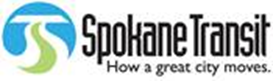 Spokane Transit Authority Application for Federal Transit Administration (FTA) Section 5310 Enhanced Mobility for Seniors and Individuals with Disabilities FundingProject Title:   Important: FTA funds require a large degree of dedication to detail and reporting, along with very specific requirements. Please review the documents associated with this call for projects to determine if your agency is able and willing to accept the terms and conditions provided.Applications are due by 5:00 PM on June 1, 2020; late applications will not be accepted. Please send the application and copies of the required documents to:Spokane Transit Authority Attn: Madeline Arredondo
1230 W Boone Ave 
Spokane, WA 99201or electronically to: 
marredondo@spokanetransit.com Program Details:Spokane Transit Authority (STA) is issuing a call for projects that will be funded with Federal Transit Administration Section 5310 (Enhanced Mobility for Seniors and Individuals with Disabilities) Program funding. There is approximately $510,414 in Section 5310 federal funds available for this call for projects. Projects funded under this program can be either capital or operating projects. Capital projects are funded at 80% federal and 20% local match funds; operating projects are funded with 50% federal and 50% local match funds. See Attachment A for a complete list of eligible capital projects.  Of the total funds available under Section 5310, a minimum of 55% must be spent on capital projects and maximum of 45% of funds can be spent on operating projects. It is allowable to dedicate all available 5310 funds to capital projects none to operating expenses. Projects must primarily benefit seniors and individuals with disabilities. Projects must also support the strategies identified in the Spokane County Coordinated Public Transit-Human Services Transportation Plan, which is managed by Spokane Regional Transportation Council located at, 
https://www.srtc.org/human-services-transportation-plan/. Project applications are due by Monday, June 1, 2020 at 5:00 PM. An informational meeting will be held on Monday May 18, 2020 (2pm -3pm) via WebEx to provide potential applicants the opportunity to ask questions about program and project eligibility requirements. If you need additional information about the 5310 program or the WebEx informational meeting, please visit STA website at https://www.spokanetransit.com/about-sta/public-notices or contact Madeline Arredondo, Assistant Transit Planner by email at marredondo@spokanetransit.com.  Eligible project applicants can be either private, non-profit organizations, local governments, or other providers of public transportation* that provide transportation services for seniors and individuals with disabilities. STA staff will evaluate projects and recommended projects will be forwarded to the STA Board of Directors for approval. More information on project scoring and evaluation criteria can be found in STA’s Program Management Plan for Section 5310, which is available on request.Spokane Transit assures nondiscrimination in accordance with Title VI of the Civil Rights Act of 1964. For more information, see www.spokanetransit.com.  Upon request, alternative formats of this information will be produced for people who are disabled. The meeting facility is accessible for people using wheelchairs. For other accommodations, please call 325-6094 (TTY Relay 711) at least forty-eight (48) hours in advance.Non-Discrimination Notice
Upon request, this information will be produced in alternate formats for people who are disabled. Spokane Transit assures nondiscrimination in accordance with Title VI of the Civil Rights Act of 1964. For more information see www.spokanetransit.com or call (509) 325-6094 (TTY Relay 711).If information is needed in another language, contact (509) 325-6094.Si necesita información en otro idioma, comuníquese al (509) 325-6094.Для получения информации на другом языке звоните по тел. (509) 325-6094.Nếu quý vị cần thông tin bằng một ngôn ngữ khác, xin vui lòng gọi số (509) 325-6094.*To be considered a provider of public transportation, an agency must provide “shared-ride” transportation, which means that it may transport two or more passengers in the same vehicle who are otherwise not travelling together (as opposed to exclusive-ride taxi services). Providers of public transportation can be either public or private agencies.  Section I: Agency Contact Information and Project SummaryPlease identify your agency as one of the following: Local Government/Jurisdiction: Operator of public transportation services (private or publicly owned) Private, non-profit organization (please attach documentation certifying non-profit status as an	 attachment to this application)Project Title:      Type of Application:  Traditional Project  Other ProjectWhat is the total cost of this project?				              Please indicate how much funding you are requesting for this project:	Important: Section 5310 requires a 50% match for operating projects and a 20% match for capital projects.Please indicate how much your agency has secured for a match*:                *In-Kind Match is eligible and counts for local match (for operating projects only). See Attachment B for more details. Section II: Project Information and Levels of ServicePlease provide a detailed description of your project, and the population it will serve.How will this specific project improve transportation access to seniors and/or individuals with disabilities. Please identify the needs and/or strategies listed in the Spokane County Coordinated Transit-Human Services Transportation Plan that your project supports.How many seniors and/or individuals with disabilities will be served as a result of this specific project. Describe how this number was calculated. For Traditional ProjectsFor a complete list of eligible capital projects, see Attachment A. Check the appropriate project type and describe the project:  Purchase New ADA Accessible Vehicle (please complete sections below)Size of vehicle      Fuel type      Vehicle make and model       Acquisition of transportation services under a contract, including operating projects  ADA Improvements such as, sidewalks, curb ramps, signage, etc.  Support for Mobility Management and Coordination Programs* Other eligible capital project, please list:       Briefly describe the project:      
*Mobility Management means coordinating or managing activities and projects among different agencies providing public transportation or other transportation services. This is meant to increase coordination of services and communication among different transportation agencies, which will improve service delivery and customer/client accessibility of services. For Other Category ProjectsBelow are examples of eligible other projects. Projects must not duplicate existing service provided by Spokane Transit.Check the appropriate project type and briefly describe:		  Support for paid or Volunteer driver programs that provide transportation to seniors and/or people with disabilities. Travel Training programs for riding fixed-route public transit, aimed at seniors or disabled individuals who currently rely on Paratransit or similar transportation services.  Other eligible operating project, please list:       Capital or operating project that is implemented by a jurisdiction.  Purchase New ADA Accessible Vehicle (please complete sections below)Size of vehicle      Fuel type      Vehicle make and model       Acquisition of transportation services under a contract, including operating projects  ADA Improvements such as, sidewalks, curb ramps, signage, etc.  Support for Mobility Management and Coordination Programs*Briefly Describe Project:      For All Traditional or Other Grant Requests 
Proposed Project Work Plan and Implementation schedule: Please list all major project tasks and activities in the far-left column. Identify the expected project expenditures under the appropriate columns. Indicate whether project tasks are for capital, operating, or development activities.Does your agency intend on using an indirect cost rate, cost allocation plan or de minimis rate?	 No 	 Yes (if yes, please identify the rate and total expenditure in the budget table below) Does your agency intend on using in-kind match?	 No 	 Yes (if yes, please identify the rate and total expenditure in the budget table below)Budget Table Project Quarterly Performance Measures:For Section 5310 capital projects, as part of federal regulations, agencies are required to report the number of seniors or individuals with disabilities that will benefit from projects or services financed by federal funds. For example, the number of rides (one-way trips) that would be provided annually on vehicles and/or services financed by Section 5310 funds. Applicants applying for ADA improvements must report what additions or changes will be made to the physical infrastructure (transportation facilities, sidewalks, etc.) because of this project. Depending on the project different measures may be applied. How does your agency plan to gather this data? Section III: Agency Experience and Levels of ServiceBriefly describe your agency and the experience it has providing passenger transportation services?Who in your organization will manage the project? Please list name, title, phone and email. Will this project or service continue after the grant expires? Section IV: Supplemental InformationPlease provide any additional information that could be useful. In addition, you may use the page to elaborate on information that you have provided in other sections of the application. Indicate the specific question number from this application when providing supplemental information. Supplemental Information is limited to 1 page per project.Section VI: Finishing UpAttachments Checklist: (Applications without required attachments will not be accepted)Please attached the following items as applicable with your grant application. Application Authority	I certify, to the best of my knowledge, that the information in this application is true and accurate and that this organization has the necessary fiscal, data collection, and managerial capability to implement and manage the projects associated with the application. 	My agency agrees to follow STA and federal procurement and grant management requirements of 49 USC 5310.	I understand that a signed agreement with STA will be required as a condition of receiving funds. 	My agency agrees to develop and submit a Title VI Plan that meets the general requirements as described in FTA Circular 47.021B. The Title VI Plan must be submitted to STA within 90 days of an executed agreement. Funds cannot be reimbursed until Title VI Plan is deemed in compliance. 	I certify that my agency will submit quarterly and annual reports. The quarterly reports are due 15 days following the end of each quarter, as follows, Quarter 1 report is due April 15th, Quarter 2 is due July 15th, Quarter 3 is due October 15th, and Quarter 3 and the annual report are due January 15th. 	If you plan to allocate costs among your agency (cost allocation plan or indirect costs) then you must submit the most recently approved cost allocation plan. If it is not approved, then STA will be required to approve it prior to reimbursement. 	If your project is classified as capital then you will follow all applicable STA and federal procurement requirements, a copy of the requirements will be available at the informational meeting. All seven boxes above must be checked, and someone authorized to do so must sign the application.Applicant Agency:       Project Title:      Name and Title of Signatory:      Authorized Signature 					Date      NOTE: Your application must be signed by someone authorized to sign contracts on behalf of your organization, such as the Board Chairperson or Chief Executive Officer.  Attachment A—List of Eligible Capital Projects for Section 5310 Funding The projects listed are all the types of public transportation capital projects eligible for funding under the Section 5310 grant program. Please note that, in order to be eligible for Section 5310 funding, capital projects must targeted to the needs of seniors or individuals with disabilities. This definition is from 49 USC 5302. The term “capital project” means a project for: Acquiring, constructing, supervising, or inspecting equipment or a facility for use in public transportation, expenses incidental to the acquisition or construction (including designing, engineering, location surveying, mapping, and acquiring rights-of-way), payments of  the capital portions of rail trackage rights agreements, transit-related intelligent transportation systems, relocation assistance, acquiring replacement housing sites, and acquiring, constructing, relocating, and rehabilitating replacement housing; Rehabilitating a bus;Remanufacturing a bus;Overhauling rail rolling stock;Preventative maintenance; Leasing equipment or a facility for use in public transportation, subject to regulations that the Secretary (of Transportation) prescribes limiting the leasing arrangements to those that are more cost-effective than purchase or construction; A public transportation improvement that enhances economic development or incorporates private investment, including commercial and residential development, pedestrian and bicycle access to a public transportation facility, construction, renovation, and improvement of intercity bus and intercity rail stations and terminals, and the renovation and improvement of historic transportation facilitiesThe introduction of a new technology, through innovative and improved products, into public transportation; The provision of non-fixed route paratransit transportation services in accordance with Section 223 of the Americans with Disabilities Act (ADA) (42 USC 12143), but only for grant recipients that are in compliance with applicable requirements of that Act, including both fixed route and demand responsive service, and only for amounts not to exceed 10 percent of such recipient’s annual formula apportionment under 49 USC Sections 5307 and 5311; Crime prevention and security including: Projects to refine and develop security and emergency response plans;Projects aimed at detecting chemical and biological agents in public transportation; The conduct of emergency response drills with public transportation agencies and local first response agencies; and Security training for public transportation employees; but Excluding all expenses related to operations, other than such expenses incurred conducting activities described above; Establishing a debt service reserve, made up of deposits with a bondholder’s trustee, to ensure the timely payment of principal interest on bonds issued by a grant recipient to finance an eligible project under this chapter; or Mobility management:Consisting of short-range planning and management activities and projects for improving coordination among public transportation and other transportation service providers carried out by a recipient or subrecipient through an agreement entered into with a person, including a government entity, under this chapter (other than 49 USC Section 5309); but Excluding operating public transportation servicesAttachment B—Local Match Requirements/In-Kind Contribution The maximum federal match for eligible capital project costs is 80 percent. The federal match for eligible operating projects shall not exceed 50 percent. For project funds awarded to subrecipients, documentation on the source of the subrecipient’s local match must be provided to the direct recipient. STA may use up to 10 percent of the total funds allocated for administrative costs at 100 percent federal match. ExceptionsThe federal share may exceed 80 percent for certain projects related to Americans with Disabilities Act (ADA) and Clean Air Act (CAA). Conditions for these exceptions are as follows: Vehicles: The federal share is 85 percent for the acquisition of vehicles for purposes of complying with or maintaining compliance with ADA (42 USC 12101 et seq.) or the CAA. A revenue vehicle that complies with 49 CFR 38 may be funded at 85 percent federal share.Vehicle-related Equipment and Facilities: The federal share for project costs for acquiring vehicle-related equipment or facilities (including clean fuel or alternative fuel vehicle-related equipment or facilities) for purposes of complying or maintaining compliance with the CAA (42 USC 7401 et seq.), or required by the ADA, is 90 percent. FTA considers vehicle-related equipment to be equipment on and attached to the vehicle. Types of Local Match The local share may be provided from an undistributed cash surplus, a replacement or depreciation cash fund or reserve, a service agreement with a state or local agency or private social service organization, or new capital. Some examples of these sources of local match include state or local appropriations, dedicated tax revenues, private donations, or revenue from service contracts. Income from contracts to provide human service transportation may be used either to reduce the net project cost (treated as revenue) or to provide local match for Section 5310 operating assistance. Non-cash share, such as donations, volunteered services, or in-kind contributions, is eligible to be counted toward the local match as long as:The value of each is documented and supported, It represents a cost which would otherwise be eligible under the program, and Is included in the net project costs in the project budget. No funds from other FTA or United States Department of Transportation (USDOT) programs may be used as a source of local match. BUY AMERICA CERTIFICATEA bidder or offeror must submit to the FTA recipient the appropriate Buy America certification (below) with all bids or offers on FTA-funded contracts, except those subject to a general waiver.  Bids or offers that are not accompanied by a completed Buy American certificate must be rejected as nonresponsive.Certification requirement for procurement of steel, iron, manufactured products, or rolling stock.Certificate of Compliance with 49 U.S.C. 5323(j)(1)The bidder or offeror hereby certifies that it will meet the requirements of 49 U.S.C. 5323(j)(1) and the applicable regulation in 49 C.F.R. Part 661.5._________________________________________________________________Date_________________________________________________________________Signature_________________________________________________________________Company Name_________________________________________________________________Title CERTIFICATION REGARDING DEBARMENT, SUSPENSION, INELIGIBILITY AND VOLUNTARY EXCLUSION IN A LOWER TIER COVERED TRANSACTIONThis contract is a covered transaction for purposes of 2 CFR Parts 1200 and 180.  As such, the CONSULTANT or CONTRACTOR is required to comply with 2 CFR Part 180, Subpart C and must include the requirement to comply with 2 CFR Part 180, Subpart C in any lower tier covered transaction it enters into.By signing and submitting its bid or proposal, the bidder or proposer certifies as follows:The certification in this clause is a material representation of fact relied upon by Spokane Transit Authority.  If it is later determined that the bidder or proposer knowingly rendered an erroneous certification, in addition to remedies available to Spokane Transit Authority, the Federal Government may pursue available remedies, including but not limited to suspension and/or debarment.  The bidder or proposer agrees to comply with the requirements of 2 CFR Part 180, Subpart C while this offer is valid and throughout the period of any contract that may arise from this offer.  The bidder or proposer further agrees to include a provision requiring such compliance in its lower tier covered transactions.Company Name or Respondent:_________________________________________________________Company Address: ___________________________________________________________________Telephone Number: ___________________________________________________________________Fax Number: ________________________________________________________________________Email Address: _______________________________________________________________________Authorized Signature: __________________________________________________________________Printed Name and Title: _________________________________________________________________Date Signed: _________________________________________________________________________CERTIFICATION REGARDING THE USE OF CONTRACT FUNDS FOR LOBBYINGThe undersigned [Subrecipient] certifies, to the best of his or her knowledge and belief, that:(1) No Federal appropriated funds have been paid or will be paid, by or on behalf of the undersigned, to any person for influencing or attempting to influence an officer or employee of an agency, a Member of Congress, and officer or employee of Congress, or an employee of a Member of Congress in connection with the awarding of any Federal contract, the making of any Federal grant, the making of any Federal loan, the entering into of any cooperative agreement, and the extension, continuation, renewal, amendment, or modification of any Federal contract, grant, loan or cooperative agreement. (2) If any funds other than Federal appropriated Funds have been paid or will be paid to any person for making lobbying contracts to an officer or employee of any agency, a Member of Congress, an officer or employee of Congress, or an employee of a Member of Congress in connection with this Federal contract, grant, loan, or cooperative agreement the undersigned shall complete and submit Standard Form ---LLL, “Disclosure Form to Report Lobbying,” in accordance with its instructions [as amended by “Government wide Guidance for New Restrictions on Lobbying,” 61 Fed. Reg. 1413 (1/19/96).  Note: Language in paragraph (2) herein has been modified in accordance with Section 10 of the Lobbying Disclosure Act of 1995 (P.L. 104-65, to be codified at 2 U.S.C. 1601, et seq.)](3) The undersigned shall require that the language of this certification be included in the award documents for all subawards at all tiers (including subcontracts, subgrants, and contracts under grants, loans, and cooperative agreements) and that all subrecipients shall certify and disclose accordingly. This certification is a material representation of fact upon which reliance was placed when this transaction was made or entered into.  Submission of this certification is a prerequisite for making or entering into this transaction imposed by 31, U.S.C. ₴ 1352 (as amended by the Lobbying Disclosure Act of 1995).  Any person who fails to file the required certification shall be subject to a civil penalty of not less than $10,000 and not more than $100,000 for each such failure.[Note: Pursuant to 31, U.S.C. ₴ 1352(c)(1)-(2)(A), any person who makes a prohibited expenditure or fails to file or amend a required certification or disclosure form shall be subject to a civil penalty of not less than $10,000 and not more than $100,000 for each such expenditure or failure.]The Subrecipient, ____________________, certifies or affirms the truthfulness and accuracy of each statement of its certification and disclosure, if any.  In addition, the Subrecipient understands and agrees that the provisions of 31, U.S.C. A 3801, et seq., apply to this certification and disclosure, if any. _______________________________________________ Signature of Authorized Official_______________________________________________ Name and Title Authorized Official____________________________________Date
DISADVANTAGED BUSINESS ENTERPRISE (DBE) PARTICIPATIONDBE Participation: STA is committed to ensuring that all firms regardless of race, color, sex or nationalorigin have equal opportunity to participate in STA contracts. Therefore, STA has established an annualagency goal for DBE participation in its contracting opportunities. It shall be understood that no specific goal has been assigned to this contract; however, contractors and subcontractors are required to comply with the following:Non-Discrimination Assurances:The contract or subcontractor shall not discriminate on the basis of race, color, national origin, or sex in the performance of this contract. The contractor shall carry out applicable requirements of 49 CFR part 26 in the award and administration of DOT-assisted contracts. Failure by the contractor to carry out theserequirements is a material breach of this contract, which may result in the termination of this contract or other such remedy, as STA deems appropriate.A copy of 49 CFR part 26 may be obtained by contacting STA’s DBE Liaison, Spokane Transit Authority 1230 W. Boone, Spokane, WA 99201, (509) 325-6032.Prompt Payment:The contractor agrees to pay each subcontractor under this prime contract for satisfactory performance of its contract no later than thirty days from the receipt of each payment the prime contractor receives from STA. The prime contractor agrees further to return retainage payments to each subcontractor within thirty days after the subcontractor’s work is satisfactorily completed. Any delay or postponement of payment from the above time frames may occur only for good cause following written approval of STA. This clause applies to both DBE and non-DBE subcontractors.DBE Bidders List:STA is required to create and maintain a bidders list of all firms bidding on prime contracts and bidding or quoting on subcontracts on Department of Transportation-assisted contracts. To assist STA in compliance with this provision of the regulation, please complete and return with your proposal.Instructions:1. List the names and addresses of DBE firms that will participate in this contract;2. A description of the work each DBE will perform;3. The dollar amount of the participation of each DBE firm participating;Name & Address of DBE Firm 		Description of Work to perform 	$ Amount1.2.3.Or I __________________________________________________________ certify there are no DBEs    
   (Signature)	___________________________________________________________ 
Name and Title Authorized Official                                                 DateTitle VI (Non Discrimination) CertificationThe Recipient agrees that it must comply with applicable federal civil rights laws, regulations, requirements, and guidance, and follow applicable federal guidance, except as the Federal Government determines otherwise in writing. Therefore, unless a Recipient or a federal program, is specifically exempted from a civil rights statute, FTA requires compliance with that civil rights statute, including compliance with the Nondiscrimination – Title VI of the Civil Rights Act. The Recipient agrees to, and assures that each Third Party Participant, will: (1) Prohibit discrimination based on race, color, or national origin, (2) Comply with: (a) Title VI of the Civil Rights Act of 1964, as amended, 42 U.S.C. § 2000d et seq., (b) U.S. DOT regulations, “Nondiscrimination in Federally-Assisted Programs of the Department of Transportation – Effectuation of Title VI of the Civil Rights Act of 1964,” 49 C.F.R. part 21, and (c) Federal transit law, specifically 49 U.S.C. § 5332, and (3) Follow: (a) The most recent edition of FTA Circular 4702.1B, “Title VI Requirements and Guidelines for Federal Transit Administration Recipients,” to the extent consistent with applicable federal laws, regulations, requirements, and guidance, (b) U.S. DOJ, “Guidelines for the enforcement of Title VI, Civil Rights Act of 1964,” 28 C.F.R. § 50.3, and (c) All other applicable federal guidance that may be issued. SUBRECIPIENTBy 									Authorized RepresentativePrint Name 						Print Title 						Who by this signature certifies their authority to agree to complywith Title VI requirements on behalf of the SUBRECIPIENTLegal Name of Agency:Address:Federal ID Number (if applicable)DUNS Number (Data Universal Numbering System): EIN (Employee Identification Number):Contact Person:Phone Number: E-mail Address:Tasks/Activities ExpenditureDate to be CompletedNon-profit status documentation (Required for all non-profit applicants)Letters committing matching funds (Required on all applications)In-Kind Match Valuation Proposal (Required if in-kind match will be used)Most recent independent financial audit report (Required for all applicants)Signed Title VI, Lobbying/Debarment and DBE Certification 
(Required for all applicants) Signed Buy America Certificate (Equipment/vehicle purchase applicants)Letters of Support (Optional)